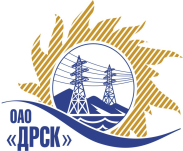 Открытое Акционерное Общество«Дальневосточная распределительная сетевая  компания»19.12.2014 г.   							                    № 133/УКСУведомление о внесение измененийв Извещение и Закупочную документацию Настоящим извещением сообщаем, о внесении изменений в закупочную документацию о проведении открытого запроса предложений  от 11.12.14г.  № 31401809087 и в извещение: Оснащение исполнительного аппарата ОАО «ДРСК» системами видеоконференцсвязиИзменения внесены в извещение:Пункт 11 читать в следующей редакции: Предложения представляются в соответствии с требованиями Закупочной документации через функционал ЭТП.  Срок начала приема предложений – «11»декабря 2014 года. Срок окончания приема предложений - 16:00 часов местного времени (10:00 часов Московского времени) «23» декабря 2014 года.Пункт 12 читать в следующей редакции: Вскрытие конвертов с предложениями участников будет происходить на электронной торговой площадке в 16:00  часов местного времени (10:00 часов Московского времени) 24 декабря 2014 года. Полная версия предложения, подготовленного в соответствии с требованиями Закупочной документации, предоставляется Организатору процедуры,  путем прикрепления к ценовому предложению на торговой площадке b2b-energo, после завершения закупочной процедуры в торговой Системе «b2b-energо». Заказчик оставляет за собой право отклонить  все ценовые предложения, не подтвержденные полной версией предложения в соответствии с требованиями закупочной документации.Изменения внесены в закупочную документацию:	Пункт 4.1.18. читать в следующей редакции: Дата начала подачи предложений Участников:«11» декабря 2014 года. Дата окончания подачи предложений Участников (ставок на B2B): 16:00 часов местного времени (10:00 часов Московского времени) «23» декабря 2014 года..Пункт 4.1.18. читать в следующей редакции: Вскрытие конвертов с предложениями Участников состоится в 16 часов местного времени (10:00 часов Московского времени) «24» декабря 2014 года на B2B в порядке, предусмотренном регламентом B2B.Ответственный секретарьЗакупочной комиссии 2 уровня ОАО «ДРСК»                                    О.А. МоторинаКоврижкина Е.Ю. тел.(416-2) 397-208okzt5@drsk.ru